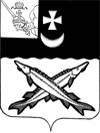 КОНТРОЛЬНО-СЧЕТНАЯ КОМИССИЯ БЕЛОЗЕРСКОГО МУНИЦИПАЛЬНОГО РАЙОНАЗАКЛЮЧЕНИЕ на отчет об исполнении бюджета муниципального образования «Город Белозерск» за 9 месяцев 2017 года03 ноября 2017 года          Заключение КСК района  на отчет об исполнении бюджета муниципального образования «Город Белозерск» за 9 месяцев 2017 года подготовлено в соответствии с Положением  «О контрольно-счетной  комиссии Белозерского муниципального района», иными нормативными правовыми актами Российской Федерации.    При подготовке заключения использованы отчетность и информационные материалы, представленные муниципальным образованием «Город Белозерск».В соответствии с решением Совета города Белозерск  от 23.12.2015 №51 «Об утверждении Положения о бюджетном процессе в муниципальном образовании «Город Белозерск» отчет об исполнении  бюджета поселения (ф.0503117) за первый квартал, полугодие и девять месяцев текущего финансового года утверждается и направляется  в Совет поселения и контрольно-счетную комиссию (далее – КСК района). Отчет об исполнении  бюджета поселения за 9 месяцев 2017 года  (далее – отчет об исполнении бюджета) утвержден постановлением администрации муниципального образования «Город Белозерск» от 24.10.2017 № 495 и представлен в КСК района  в соответствии с п. 3 статьи 6.1 Положения  о бюджетном процессе в муниципальном образовании «Город Белозерск» (далее - Положение). Анализ отчета об исполнении бюджета проведен КСК района в следующих целях:сопоставления исполненных показателей  бюджета поселения за 9 месяцев 2017 года с годовыми назначениями, а также с показателями за аналогичный период предыдущего года;выявления возможных несоответствий (нарушений) и подготовки предложений, направленных на их устранение.Общая характеристика бюджета поселенияОтчет об исполнении бюджета поселения составлен в форме приложений: 1 – по доходам бюджета поселения, 2 – по расходам  бюджета поселения по разделам, подразделам классификации расходов, 3 – по источникам внутреннего финансирования дефицита бюджета поселения.    Основные характеристики  бюджета поселения  на 2017 год утверждены решением Совета города Белозерск от  21.12.2016 №45. Изменения в решение Совета поселения «О  бюджете муниципального образования  «Город Белозерск»  на 2017 год и плановый период  2018 и 2019 годов» в отношении основных характеристик  в течение 9 месяцев    2017 года   вносились 7 раз (решения от 15.03.2017 №12, от 05.04.2017 №26, от 17.04.2017 №30, от 03.05.2017 №31, от 26.06.207 №54, от 27.07.2017 №55, от 18.09.2017 №59).       В результате внесенных изменений в бюджет поселения:- объем доходов увеличился на 10665,2 тыс. руб. и составил 36791,0 тыс. руб.;- объем расходов увеличился на 10665,2 тыс. руб.   или на 43,0 % и составил 35467,5 тыс. руб.;- утвержден профицит городского бюджета в сумме 1323,5 тыс. руб.     За 9 месяцев 2017 года доходы бюджета поселения составили 18439,8 тыс. рублей  или  50,1% к годовым назначениям в сумме 36791,0 тыс. рублей, в том числе налоговые и неналоговые доходы – 13044,8 тыс. рублей (57,0%), безвозмездные поступления – 5395,1 тыс. рублей (38,8%).    Расходы  бюджета поселения исполнены в сумме 17458,4  тыс. рублей или 49,2% к утвержденным годовым назначениям в сумме 35467,5 тыс. рублей.Исполнение основных характеристик  бюджета поселения за 9 месяцев  2017 года в сравнении с аналогичным периодом 2016 года характеризуется следующими данными.Таблица № 1                                                                                       тыс. рублейПо сравнению с аналогичным периодом 2016 года доходы  бюджета поселения за 9 месяцев 2017 года  увеличились  на 2135,9 тыс. рублей  или на 13,1%;  расходы снизились  на 3197,2 тыс. рублей  или на 15,5%. Бюджет поселения за 9 месяцев  2017 года исполнен с профицитом в сумме 981,4 тыс. рублей, за аналогичный период 2016 года дефицит бюджета составлял  4351,7 тыс. рублей.Доходы  бюджета поселения          Налоговые и неналоговые доходы исполнены в сумме  13044,8 тыс. рублей или  57,0% к утвержденным назначениям в сумме 22875,3 тыс.  рублей. По сравнению с аналогичным периодом предыдущего года налоговые и неналоговые доходы увеличились на 1038,6 тыс. рублей или на 8,7%. Данные по поступлению доходов в бюджет поселения приведены в приложении №1.Налоговые  доходы исполнены в сумме 10878,5 тыс. рублей или на 55,1% к плановым назначениям в сумме 19739,0 тыс. рублей. В отчетном периоде основным источником налоговых доходов  бюджета поселения являлся налог на доходы физических лиц. Общий объем указанного налога  составил 7372,5 тыс. рублей  или  68,6% от запланированной суммы в 10742,0 тыс. руб.  Доля налога на доходы физических лиц в налоговых доходах бюджета составляет 67,8%, по сравнению с 2016 годом снизилась на 1,8%.   Основные налогоплательщики в бюджет городского поселения:- АО «Белозерский леспромхоз»;- ЗАО «Пекарь»- БУЗ ВО «Белозерская ЦРБ»- ООО «Белозерсклес»         Акцизы в 2017 году поступили в размере 1327,5 тыс. руб. или 79,7% от запланированной суммы в 1665,0 тыс. руб. Объем поступлений указанного налога за аналогичный период прошлого года составил 1336,3 тыс. руб., что меньше поступлений текущего года  на 8,8 тыс. руб. или на  0,7%.     Поступление налога на имущество физических лиц  в отчетном периоде  2017 года составило 668,2 тыс. рублей или 15,0% от плановых назначений. По сравнению с аналогичным периодом 2016 года поступление налога на имущество увеличилось на 6,7%.  Поступление земельного налога составило 1509,6 тыс. руб., что составляет 52,6% от плана. По сравнению с аналогичным периодом  2016 года поступления земельного налога увеличились в 1,2 раза.          Единый сельскохозяйственный налог за 9 месяцев 2017 года составил 0,7 тыс. руб. За аналогичный период прошлого года таких поступлений не было.  Неналоговые  доходы на 2017 год  запланированы в размере 3136,3 тыс. руб. и за 9 месяцев  2017 года в бюджет поселения поступили в размере  2166,3 тыс. руб. (69,1%), что значительно выше показателей 2016 года (в 2016 году – 1491,8 тыс. руб.). Доходы в виде арендной платы за земельные участки составили 908,5 тыс. руб. или 69,3% от плановых назначений. За аналогичный период предыдущего года указанный вид дохода поступил в размере 790,2 тыс. руб. Поступления по сравнению с прошлым годом увеличились на 118,3 тыс. руб. или на 15,0%.Доходы от сдачи в аренду имущества, составляющего казну (за исключеинем земельных участков), составили 228,0 тыс. руб. или 93,3% от плана. По сравнению с соответствующим периодом предыдущего года доходы возросли в 9,5 раз (2016 год – 24,0 тыс. руб.).Доходы от продажи земельных участков составили 475,1 тыс. руб. или 101,1% от плана. По сравнению с соответствующим периодом предыдущего года доходы возросли в 18,6 раз (2016 год – 25,6 тыс. руб.).Прочие поступления от использования имущества составили 491,6 тыс. руб. или 49,2% от плана.  По сравнению с соответствующим периодом предыдущего года доходы возросли на 128,5 тыс. руб. или на 35,4%.Доходы от реализации иного имущества за 9 месяцев 2016 года составляли 271,7 тыс. руб. В 2017 году таких поступлений не было при запланированной сумме в 76,0 тыс. руб.          Прочие  неналоговые доходы поступили в размере  36,8 тыс. руб., что в 4,1 раза выше плановых назначений, составляющих 9,0 тыс. руб. Поступление прочих неналоговых доходов за 9 месяцев 2016 года составило 4,0 тыс. руб., т.е. по сравнению с аналогичным периодом предыдущего года поступление прочих неналоговых доходов выросло в 9,2 раза.          Прочие поступления от денежных взысканий составили 26,3 тыс. руб. при плане в 26,0 тыс. руб. Поступление по данному источнику по сравнению с аналогичным периодом предыдущего года выросло на 13,1 тыс. руб. или в 2,0 раза.Исходя из показателей таблицы 1 можно сделать вывод о том, что за 9 месяцев 2017 года по сравнению с аналгичным периодом 2016 года по всем налоговым доходам, за исключением акцизов, просматривается положительная динамика. По неналоговым доходам из 7 видов доходов положительная динамика просматривается по 4 видам.Безвозмездные поступления          Безвозмездные поступления в бюджет поселения составили 5395,0 тыс. рублей или   38,8% к утвержденным назначениям в сумме 13915,7 тыс. рублей. По сравнению с аналогичным периодом 2016 года безвозмездные поступления увеличились  на 1097,3 тыс. рублей или в 1,3 раза, их доля в общих доходах бюджета поселения составила 29,3%. В отчетном периоде дотации бюджетам сельских поселений на  поддержку  мер по обеспечению сбалансированности бюджетов поступили в сумме 742,7 тыс. рублей или 100,0% к утвержденным назначениям в сумме 742,7 тыс. рублей. По сравнению с аналогичным периодом 2016 года поступление дотаций увеличилось на 85,5 тыс. руб. или в 1,1 раза. Доля дотаций в общем объеме безвозмездных поступлений составила 13,8%.В отчетном периоде дотации бюджетам сельских поселений на  выравнивание бюджетной обеспеченности поступили в сумме 890,0 тыс. рублей или 75,0% к утвержденным назначениям в сумме 1186,5 тыс. рублей. По сравнению с аналогичным периодом 2016 года поступление дотаций снизилось на 2488,6 тыс. руб. или в 3,8 раза. Доля дотаций в общем объеме безвозмездных поступлений составила 16,5%.Межбюджетные трансферты, передаваемые бюджетам сельских поселений из бюджетов муниципальных районов на осуществление части полномочий по решению вопросов местного значения в соответствии с заключенными соглашениями, за 9 месяцев 2017 года поступили в сумме 3462,2 тыс. руб. или 30,2% от годовых плановых назначений. За аналогичный период предыдущего года поступления межбюджетных трансфертов не было.Кассовый план на 9 месяцев 2017 года по доходам составляет 25646,7 тыс. руб. или 69,7%, исполнение составило 18439,8 тыс. руб. или  71,9%.Анализ исполнения плановых показателей по поступлению доходов в бюджет сельского поселения показал, что по всем налоговым доходным источникам, за исключением акцизов и единого сельхозналога, существуют риски неисполнения годовых плановых показателей. Расходы  бюджета поселения Расходы  бюджета на 2017 год первоначально были утверждены в сумме 24802,3 тыс. рублей. В течение 9 месяцев  2017 года плановый объем расходов уточнялся семь  раз и в окончательном варианте составил 35467,5 тыс. рублей, что больше первоначального плана на 43,0%.Исполнение  бюджета по разделам классификации расходов отражено в приложении №2.За 9 месяцев 2017 года расходы  бюджета поселения  исполнены в сумме 17458,4 тыс. рублей или на 49,2% (9 месяцев  2016 года – 49,8 %) к утвержденным годовым назначениям в сумме 35467,5 тыс. рублей. По сравнению с аналогичным периодом 2016 года расходы  снизились  на 3197,2 тыс. рублей или на 15,5%. Исполнение бюджета поселения по расходам от уточненного на год по разделам составило:- «Общегосударственные вопросы» - 70,0%;- «Национальная оборона» - 69,5%;- «Национальная безопасность и правоохранительная деятельность» - 73,5%;- «Национальная экономика» - 35,7%;- «Жилищно-коммунальное хозяйство» - 49,5%;- «Образование» - 100,0%;- «Социальная политика» - 79,8%;- «Физическая культура и спорт» - 35,7%;- «Средства массовой информации» - 48,4%;- «Обслуживание муниципального долга» - 62,4%.В отчетном периоде  бюджет поселения  исполнен ниже 75,0% (плановый процент исполнения) по 8 разделам классификации расходов, в том числе на общегосударственные вопросы, национальную оборону,  национальную безопасность и правоохранительную деятельность, национальную экономику, жилищно-коммунальное хозяйство, физическую культуру и спорт, средства массовой информации и обслуживание муниципального долга.Социальная направленность в поселении отсутствует - расходы на социальную сферу составляют незначительную часть в общей сумме расходов: 1323,2 тыс. рублей или 7,6%  (2016 год - 21,1 %).Дефицит  бюджета поселения    Первоначальным решением Совета поселения дефицит утвержден в размере 2276,5 тыс. руб.  Решением Совета поселения от 03.05.2017 №31 утвержден профицит городского бюджета  в размере 1323,5 тыс. руб. или 5,8% от общего объема доходов без учета объема безвозмездных поступлений.   Бюджет поселения за 9 месяцев 2017 года исполнен с профицитом в размере 981,4 тыс. руб.По данным муниципальной долговой книги муниципальный долг в поселении по состоянию на 01.10.2017 составляет 2600,0 тыс. руб.  Дебиторская задолженность по состоянию на 01.10.2017 составила 4241,8  тыс. руб., по сравнению с 01.01.2017 снизилась на 755,8 тыс. руб. По состоянию на 01.10.2016  дебиторская задолженность составляла 38,8 тыс. руб.Кредиторская задолженность по сравнению с 01.01.2017 возросла на 1066,2 тыс. руб. или в 1,2 раза  и составила 6537,3 тыс. рублей. По состоянию на 01.10.2016 кредиторская задолженность составляла 4088,6 тыс. руб., т.е. по сравнению с аналогичным периодом предыдущего года кредиторская задолженность также уведичилась на 2448,7 тыс. руб.Вывод           1. Бюджет муниципального образования «Город Белозерск»   за  9 месяцев  2017 года исполнен:- по доходам в сумме 18439,8 тыс. рублей  или на 50,1%;            - по расходам в сумме  17458,4 тыс. рублей  или на 49,2%;            - с профицитом – 981,4 тыс.  рублей.           2. Поступление налоговых доходов в бюджет сельского поселения за 9 месяцев 2017 года составило  10878,5 тыс. руб. или 55,1% к годовому бюджету.            3.  Поступление неналоговых доходов в бюджет сельского поселения за 9 месяцев 2017 года составило  2166,3 тыс. руб. или 69,1% к годовому бюджету. 	 4. Объем безвозмездных поступлений   составил  5395,0  тыс. рублей или 38,8% к годовому бюджету. 5. Анализ исполнения плановых показателей по поступлению доходов в бюджет городского поселения показал, что существуют риски неисполнения годовых плановых показателей по налоговым доходным источникам.6. В отчетном периоде допущен рост кредиторской задолженности: по сравнению с 01.01.2017 задолженность выросла на  1066,2 тыс. руб. и составила 6537,3 тыс. рублей.Предложения1. Проанализировать ожидаемое поступление администрируемых видов доходов, с целью своевременной корректировки годовых плановых показателей, по доходам и расходам городского поселения.2. Активизировать работу  по обеспечению уплаты местных налогов и сборов, а также недоимки прошлых лет.3. Принять меры по снижению кредиторской задолженности.Аудитор контрольно-счетной комиссии Белозерского муниципального района:                        В.М.ВикуловаНаименованиеИсполнение за 9месяцев  2016 годаПлан  2017   года (в первоначальной редакции)План 2017 года (в уточненной редакции)Исполнение за 9 месяцев  2017 года % исполнения гр.5/гр.4Отклоне ние уточнен. показате лей от первоначально утвержден. (гр. 4-гр.3)Отношение уточнен. показателей к первоначально утвержденным ( %) гр.4/гр.3Отклонение 9 месяцев  2017 года от 9месяцев  2016 года(гр.5-гр.2)Отношение 9 месяцев2017 года к 9 месяцам 2016 года( %)(гр.5/ гр.2)12345678910Всего доходов16303,926125,836791,018439,850,110665,2140,82135,9113,1Всего расходов20655,624802,335467,517458,449,210665,2143,0-3197,284,5Дефицит (+), профицит (-)  +4351,7-1323,5-1323,5-981,4